Universidad de Chile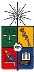 Facultad de Ciencias SocialesEscuela de Ciencias SocialesCarrera de PsicologíaPrograma 2018PsiquiatríaCRONOGRAMA PSIQUIATRÍA 2018I.- IDENTIFICACIÓN DE LA ACTIVIDAD CURRICULARI.- IDENTIFICACIÓN DE LA ACTIVIDAD CURRICULARCarrera en que se dicta:PsicologíaProfesores:Equipo de ayudantes:Dr. Fernando Ivanovic-Zuvic R.Ps. José Luis Rossi M.Ciclo al que pertenece:BásicoSemestre:SegundoModalidad:PresencialCarácter:ObligatorioPre - requisitos:PsicopatologíaAño2018III.- OBJETIVOS DE LA ACTIVIDAD CURRICULAROBJETIVO GENERALEl alumno deberá ser capaz de reconocer las principales entidades nosológicas psiquiátricas, tanto en sus manifestaciones clínicas como en sus etiologías, curso y pronóstico junto a las principales teorías y modelos empleados para su delimitación diagnóstica y conceptual. Deberá además conocer los tratamientos empleados en la práctica clínica.OBJETIVOS ESPECIFICOS1. Unificar y utilizar en el campo clínico los conocimientos relacionados con el quehacer psicológico y psicopatológico. 2. Obtener un conocimiento de las variadas doctrinas psiquiátricas tanto en sus aspectos teóricos como prácticos. 3. Poseer conocimientos tanto etiológicos, psicológicos y fisiopatológicos de los síndromes psiquiátricos 4. Reconocer los aspectos descriptivos y dinámicos en la comprensión del desorden mental. 5. Conocer los diversos medios de abordaje terapéutico de la psiquiatría actual.IV.- TEMÁTICAS O CONTENIDOS DE LA ACTIVIDAD CURRICULARINTRODUCCIÓNModelos y teorías de la medicina y la psicología.Historia de la psiquiatría.Psiquiatría, Neurociencias y PsicoterapiaClasificación de los desórdenes mentales.PSICOSISConcepto de psicosis, tipos de psicosis y clasificaciónEsquizofreniaPsicosis afectivasDesórdenes paranoidesPsicosis psicógenasCUADROS ORGÁNICO CEREBRALES Concepto, sintomatología, clasificaciónCuadros orgánico cerebrales agudosCuadros orgánico cerebrales crónicosEpilepsiaALTERACIONES DE LA PERSONALIDAD Y NEUROSISPersonalidad normal y anormalTipos de personalidad anormalNeurosis, clasificaciones actualesTipos de neurosisFARMACODEPENDENCIAS Y ALCOHOLISMOAlcoholismo  	FarmacodependenciasPSIQUIATRÍA INFANTILAlteraciones del DesarrolloTrastornos del Espectro AutistaTERAPIAS EN PSIQUIATRÍATerapias biológicasOrientaciones psicoterapéuticasPsiquiatría comunitariaV.- METODOLOGÍA DE LA ACTIVIDAD CURRICULARCLASES TEÓRICAS: Clases expositivas. Su asistencia es obligatoria en aquellas clases donde hay evaluaciones calendarizadas. Las clases se realizarán los días miércoles en campus Juan Gómez Millas a cargo del profesor Rossi y los jueves se realizarán en la Clínica Psiquiátrica de la Universidad de Chile, a cargo del profesor Ivanovic-Zuvic.CLASES PRÁCTICAS: Los pacientes se entrevistarán a las 09:00 am. los días jueves en la clínica psiquiátrica, por lo que los alumnos se deben presentar a las 8:45 am. Por razones éticas, aquellos que lleguen tarde, no podrán ingresar una vez iniciada la entrevista.AYUDANTÍAS: Son de carácter voluntario, en función de la cantidad de inscritos. Se realizarán los días jueves en la clínica psiquiátrica de la Universidad de Chile, de 10:50 a 12:20 hrs.Toda comunicación entre alumnos, ayudantes y profesores se realizará a través de la plataforma  u-cursos.    VI.- EVALUACIÓN DE LA ACTIVIDAD CURRICULARDOS PRUEBAS PARCIALES: Que corresponden al 60%  de la nota de presentación al examen. A lo largo del semestre se realizarán dos pruebas escritas, que tienen un valor del 30% cada una, los contenidos de éstas se detallan en el cronograma de la asignatura. La inasistencia debe ser justificada con certificado médico.CONTROLES TEÓRICOS: Se realizarán controles bibliográficos, cuyo contenido y fecha de realización se especifica en el cronograma de la asignatura. Dichos controles tienen un valor del  20% de la nota de presentación al examen y se realizarán los días jueves en la clínica psiquiátrica, a las 10:15 hrs. La inasistencia debe ser justificada en la coordinación académica. TRABAJOS PRÁCTICOS GRUPALES: Ejercicio de diagnóstico clínico, en base a un paciente entrevistado por el profesor durante la clase. Las evaluaciones tienen una ponderación del 20% de la nota de presentación al examen. A lo largo del semestre se realizarán dos exámenes mentales con un valor de 10% cada uno. Se realiza en grupos de 4 o 5 personas.EXAMEN FINAL: LA NOTA DE EXIMICIÓN DEL EXAMEN ES DE 5.5. LAS PERSONAS QUE TENGAN UN PROMEDIO BAJO EL 5.5 DEBEN RENDIR EL EXAMEN.	VII.- BIBLIOGRAFÍA BÁSICA Y OBLIGATORIA DE LA ACTIVIDAD CURRICULARGOMBEROFF, M. (1982 ) Psiquiatría (Eds.). Medcom, Santiago.HEERLEIN A. (2000). Psiquiatría Clínica. Ediciones Sociedad de Neurología, Psiquiatría y Neurocirugía, Santiago.IVANOVIC-ZUVIC F. (2001). Epilepsia. Psicopatología y Tratamiento. Ed: Universidad Católica de Chile. Santiago.IVANOVIC-ZUVIC, F., CORREA, E., FLORENZANO, R. (2017). Texto de Psiquiatría. Ed SONEPSYN. Santiago, Chile.Kendler, k. (2005). Toward a philosophical structure for psychiatry. Am J Psychiatry. Pp. 433 – 440.GABBARD, G. (2002). Psiquiatría psicodinámica en la práctica clínica. Buenos Aires: Médica Panamericana.Jiménez, J.P; Botto, A; Herrera, L; Leighton, C; Rossi, JL; Quevedo, Y.et. al. (2018)  Psychotherapy and Genetic Neuroscience: An Emerging Dialog.  Frontiers in Genetics.VALLEJO RUILOBA J. (2006) Introducción a la psicopatología y la psiquiatría. 6ª edición. Barcelona, España. Editorial Masson.VIII.- BIBLIOGRAFÍA COMPLEMENTARIABLEULER E Demencia precoz. Hormé, Buenos Aires, 1908.GOMBEROFF L, OLIVOS P. (Eds.). Manual de Psiquiatría. Mediterráneo, Santiago, 1986.IVANOVIC-ZUVIC F Psicopatología en la epilepsia. Mediterráneo, Santiago, 2010.JASPERS K. Psicopatología General. Fondo de Cultura Económica, México, 1996.KAPLAN H, SADOCK B. (Eds.) Comprehensive Textbook of Psychiatry. Williams and Wilkins, Baltimore, 1995.KRAEPELIN La demencia precoz. Polemos, Buenos Aires, 1996.KRETSMER E. Delirio Sensitivo Paranoide. Labor, Buenos Aires, 1959MAYER-GROSS W, SLATER E, ROTH. Psiquiatría Clínica. Paidos, Buenos Aires, 1974.MINKOWSKI La esquizofrenia. Paidos, Buenos Aires, 1927PARADA R. Patopsicología y psicopatología en la Clínica Psiquiátrica. Mediterraneo, Santiago, 2001.POSTEL J, QUETEL C. Historia de la Psiquiatría. Fondo de Cultura Económica, México, 1987.RIQUELME R, QUIJADA M. Psiquiatría y Salud Mental. Ed Soc Chilena de Salud Mental, Santiago,2007.SCHNEIDER K. Las personalidades psicopáticas. Morata, Madrid, 1980.SCHNEIDER K Patopsicología Clínica. Paz Montalvo, Madrid, 1975.SILVA H. La esquizofrenia. De Kraepelin al DSM IV. Ed. Universidad Católica de Chile, Santiago, 1993 TELLENBACH H. Estudios sobre la patogénesis de las perturbaciones psíquicas. Fondo de Cultura Económica, México, 1969VIDAL G, ALARCON R. LOLAS F. (Eds.). Enciclopedia Iberoamericana de Psiquiatría. Panamericana, Buenos Aires, 1995.VIDAL G, ALARCON R. (Eds.). Psiquiatría. Panamericana, Buenos Aires, 1986.WEIBRECHT H. Manual de psiquiatría. Gredos, Barcelona, 1969.III.- OBJETIVOS DE LA ACTIVIDAD CURRICULAROBJETIVO GENERALEl alumno deberá ser capaz de reconocer las principales entidades nosológicas psiquiátricas, tanto en sus manifestaciones clínicas como en sus etiologías, curso y pronóstico junto a las principales teorías y modelos empleados para su delimitación diagnóstica y conceptual. Deberá además conocer los tratamientos empleados en la práctica clínica.OBJETIVOS ESPECIFICOS1. Unificar y utilizar en el campo clínico los conocimientos relacionados con el quehacer psicológico y psicopatológico. 2. Obtener un conocimiento de las variadas doctrinas psiquiátricas tanto en sus aspectos teóricos como prácticos. 3. Poseer conocimientos tanto etiológicos, psicológicos y fisiopatológicos de los síndromes psiquiátricos 4. Reconocer los aspectos descriptivos y dinámicos en la comprensión del desorden mental. 5. Conocer los diversos medios de abordaje terapéutico de la psiquiatría actual.IV.- TEMÁTICAS O CONTENIDOS DE LA ACTIVIDAD CURRICULARINTRODUCCIÓNModelos y teorías de la medicina y la psicología.Historia de la psiquiatría.Psiquiatría, Neurociencias y PsicoterapiaClasificación de los desórdenes mentales.PSICOSISConcepto de psicosis, tipos de psicosis y clasificaciónEsquizofreniaPsicosis afectivasDesórdenes paranoidesPsicosis psicógenasCUADROS ORGÁNICO CEREBRALES Concepto, sintomatología, clasificaciónCuadros orgánico cerebrales agudosCuadros orgánico cerebrales crónicosEpilepsiaALTERACIONES DE LA PERSONALIDAD Y NEUROSISPersonalidad normal y anormalTipos de personalidad anormalNeurosis, clasificaciones actualesTipos de neurosisFARMACODEPENDENCIAS Y ALCOHOLISMOAlcoholismo  	FarmacodependenciasPSIQUIATRÍA INFANTILAlteraciones del DesarrolloTrastornos del Espectro AutistaTERAPIAS EN PSIQUIATRÍATerapias biológicasOrientaciones psicoterapéuticasPsiquiatría comunitariaV.- METODOLOGÍA DE LA ACTIVIDAD CURRICULARCLASES TEÓRICAS: Clases expositivas. Su asistencia es obligatoria en aquellas clases donde hay evaluaciones calendarizadas. Las clases se realizarán los días miércoles en campus Juan Gómez Millas a cargo del profesor Rossi y los jueves se realizarán en la Clínica Psiquiátrica de la Universidad de Chile, a cargo del profesor Ivanovic-Zuvic.CLASES PRÁCTICAS: Los pacientes se entrevistarán a las 09:00 am. los días jueves en la clínica psiquiátrica, por lo que los alumnos se deben presentar a las 8:45 am. Por razones éticas, aquellos que lleguen tarde, no podrán ingresar una vez iniciada la entrevista.AYUDANTÍAS: Son de carácter voluntario, en función de la cantidad de inscritos. Se realizarán los días jueves en la clínica psiquiátrica de la Universidad de Chile, de 10:50 a 12:20 hrs.Toda comunicación entre alumnos, ayudantes y profesores se realizará a través de la plataforma  u-cursos.    VI.- EVALUACIÓN DE LA ACTIVIDAD CURRICULARDOS PRUEBAS PARCIALES: Que corresponden al 60%  de la nota de presentación al examen. A lo largo del semestre se realizarán dos pruebas escritas, que tienen un valor del 30% cada una, los contenidos de éstas se detallan en el cronograma de la asignatura. La inasistencia debe ser justificada con certificado médico.CONTROLES TEÓRICOS: Se realizarán controles bibliográficos, cuyo contenido y fecha de realización se especifica en el cronograma de la asignatura. Dichos controles tienen un valor del  20% de la nota de presentación al examen y se realizarán los días jueves en la clínica psiquiátrica, a las 10:15 hrs. La inasistencia debe ser justificada en la coordinación académica. TRABAJOS PRÁCTICOS GRUPALES: Ejercicio de diagnóstico clínico, en base a un paciente entrevistado por el profesor durante la clase. Las evaluaciones tienen una ponderación del 20% de la nota de presentación al examen. A lo largo del semestre se realizarán dos exámenes mentales con un valor de 10% cada uno. Se realiza en grupos de 4 o 5 personas.EXAMEN FINAL: LA NOTA DE EXIMICIÓN DEL EXAMEN ES DE 5.5. LAS PERSONAS QUE TENGAN UN PROMEDIO BAJO EL 5.5 DEBEN RENDIR EL EXAMEN.	VII.- BIBLIOGRAFÍA BÁSICA Y OBLIGATORIA DE LA ACTIVIDAD CURRICULARGOMBEROFF, M. (1982 ) Psiquiatría (Eds.). Medcom, Santiago.HEERLEIN A. (2000). Psiquiatría Clínica. Ediciones Sociedad de Neurología, Psiquiatría y Neurocirugía, Santiago.IVANOVIC-ZUVIC F. (2001). Epilepsia. Psicopatología y Tratamiento. Ed: Universidad Católica de Chile. Santiago.IVANOVIC-ZUVIC, F., CORREA, E., FLORENZANO, R. (2017). Texto de Psiquiatría. Ed SONEPSYN. Santiago, Chile.Kendler, k. (2005). Toward a philosophical structure for psychiatry. Am J Psychiatry. Pp. 433 – 440.GABBARD, G. (2002). Psiquiatría psicodinámica en la práctica clínica. Buenos Aires: Médica Panamericana.Jiménez, J.P; Botto, A; Herrera, L; Leighton, C; Rossi, JL; Quevedo, Y.et. al. (2018)  Psychotherapy and Genetic Neuroscience: An Emerging Dialog.  Frontiers in Genetics.VALLEJO RUILOBA J. (2006) Introducción a la psicopatología y la psiquiatría. 6ª edición. Barcelona, España. Editorial Masson.VIII.- BIBLIOGRAFÍA COMPLEMENTARIABLEULER E Demencia precoz. Hormé, Buenos Aires, 1908.GOMBEROFF L, OLIVOS P. (Eds.). Manual de Psiquiatría. Mediterráneo, Santiago, 1986.IVANOVIC-ZUVIC F Psicopatología en la epilepsia. Mediterráneo, Santiago, 2010.JASPERS K. Psicopatología General. Fondo de Cultura Económica, México, 1996.KAPLAN H, SADOCK B. (Eds.) Comprehensive Textbook of Psychiatry. Williams and Wilkins, Baltimore, 1995.KRAEPELIN La demencia precoz. Polemos, Buenos Aires, 1996.KRETSMER E. Delirio Sensitivo Paranoide. Labor, Buenos Aires, 1959MAYER-GROSS W, SLATER E, ROTH. Psiquiatría Clínica. Paidos, Buenos Aires, 1974.MINKOWSKI La esquizofrenia. Paidos, Buenos Aires, 1927PARADA R. Patopsicología y psicopatología en la Clínica Psiquiátrica. Mediterraneo, Santiago, 2001.POSTEL J, QUETEL C. Historia de la Psiquiatría. Fondo de Cultura Económica, México, 1987.RIQUELME R, QUIJADA M. Psiquiatría y Salud Mental. Ed Soc Chilena de Salud Mental, Santiago,2007.SCHNEIDER K. Las personalidades psicopáticas. Morata, Madrid, 1980.SCHNEIDER K Patopsicología Clínica. Paz Montalvo, Madrid, 1975.SILVA H. La esquizofrenia. De Kraepelin al DSM IV. Ed. Universidad Católica de Chile, Santiago, 1993 TELLENBACH H. Estudios sobre la patogénesis de las perturbaciones psíquicas. Fondo de Cultura Económica, México, 1969VIDAL G, ALARCON R. LOLAS F. (Eds.). Enciclopedia Iberoamericana de Psiquiatría. Panamericana, Buenos Aires, 1995.VIDAL G, ALARCON R. (Eds.). Psiquiatría. Panamericana, Buenos Aires, 1986.WEIBRECHT H. Manual de psiquiatría. Gredos, Barcelona, 1969.Temas a tratar en cada sesión del semestre FechaClase 1Profesor: RossiContenido: La relación entre la Psiquiatría y la Psicología Clínica IAspectos HistóricosNosología Descriptiva v/s Nosología ComprensivaBibliografía obligatoria:Kendler, k. (2005). Toward a philosophical structure for psychiatry. Am J Psychiatry. Pp. 433 – 440.Exámenes de Repetición Psicopatología05/09/2018Clase 2
Profesor: Ivanovic-ZuvicContenido: Introducción a la Psiquiatría IDesorden Mental y Patología Somática.Concepto de Enfermedad y Desorden Mental;Normalidad v/s Anormalidad y enfermedad.Modo de abordar la Psiquiatría.Metodología y Concepciones Psiquiátricas.Bibliografía obligatoria:Ivanovic-Zuvic F, Veliz J. Consideraciones epistemológicas sobre la psiquiatría. Texto de Psiquiatría, Ed SONEPSYN; 2017: 62-80Bibliografía complementariaIvanovic-Zuvic F. El Legado de Karl Jaspers. Rev. de Neuro-Psiquiatría. Año 54, Vol. 38, No3: 157-165, 2000.Figueroa, G. “Historia de la Psiquiatría”, Texto de Psiquiatría, Ed SONEPSYN; 2017: 46-6106/09/2018                                           Clase 3                                    Profesor: RossiContenido: La relación entre la Psiquiatría y la Psicología Clínica IIInvestigación en PsicoterapiaLa relación entre tratamientos biológicos y psicoterapéuticosBibliografía Obligatoria:Thumala & R. Riquelme (2006). Avances en Psicoterapia y Cambio Psíquico (Cap. 19). Ed. Sociedad Chilena de Salud MentalJiménez, J.P; Botto, A; Herrera, L; Leighton, C; Rossi, JL; Quevedo, Y.et. al. (2018).  Psychotherapy and Genetic Neuroscience: An Emerging Dialog.  Frontiers in Genetics.12/09/2018                                              Clase 4                                 Profesor: Ivanovic-ZuvicContenido: Introducción a la Psiquiatría IIModelos y teorías en Medicina y Psicología.Clasificación de Enfermedades MentalesClasificaciones Dinámicas y Descriptivas. DSM IV. Sistematización de la Psiquiatría. El proceso de entrevista y la evaluación del paciente psiquiátrico.Bibliografía obligatoria:Maass, J. Los sistemas diagnósticos y clasificaciones en psiquiatría. Texto de Psiquiatría, Ed SONEPSYN; 2017: 126-146 13/09/2018                                                   Clase 5                                            Profesor: RossiContenido: La Relación entre la Psiquiatría y la Psicología Clínica IIIAspectos neurobiológicos de la PsicoterapiaBibliografía obligatoria:-Jiménez, J.P; Botto, A; Herrera, L; Leighton, C; Rossi, JL; Quevedo, Y.et. al. (2018)  Psychotherapy and Genetic Neuroscience: An Emerging Dialog.  Frontiers in Genetics.-Silva, H. (2008). Nueva Biología de la Mente y Psiquiatría Biológica. Rev. GPU 4; 1: 39-50-Correa, A. y Gómez, J. (2010). Aproximación a una neurobiología de las      psicoterapias. Revista Colombiana de Psiquiatría. Asociación Colombiana de Psiquiatría: Bogotá26/09/2018Clase 6Profesor Ivanovic-ZuvicContenido: Concepto de PsicosisConcepto de Alienación: Excursión histórica, concepto de lo endógeno.Tipos de Psicosis y diagnóstico de éstas. Relación Interpersonal en Psicosis Endógenas.Alcances psicoterapéuticos de Psicosis Endógenas.Bibliografía obligatoria:Sobre el concepto de Anormalidad y enfermedad en psiquiatría: hacia una nosología y nosografia prudente. Veliz J. Texto de Psiquiatría, Ed SONEPSYN; 2017: 97-110Bibliografía complementaria:DSM IV-TR “Esquizofrenia y otros trastornos psicóticos”. Págs. 279-32227/09/2018Control 1Relación entre Psiquiatría, Psicología Clínica y filosofía.Clase 7 Profesor: RossiContenido: Trastornos de la Personalidad IBibliografía obligatoria: •	Trastornos de Personalidad. Florenzano R. Texto de Psiquiatría, Ed SONEPSYN; 2017: 443-46003/10/2018Clase 8Profesor: Ivanovic-ZuvicContenido: Esquizofrenia. Clínica e interpretaciones teóricas. Bibliografía obligatoria:Silva, H. “Esquizofrenia” en Texto de Psiquiatría, Ed SONEPSYN; 2017: 241-254.Silva, H, 1993 “La Esquizofrenia de Kraepelin al DSMIV”. Ediciones Universidad Católica de Chile. Cap. 1, Págs. 15-22.Durán, E. “Esquizofrenia”, en “Psiquiatría”, Gomberoff, M; Jiménez, JP, 1982. Ediciones Medcom. Cap. 13, Págs. 171-188.04/10/2018Control 2 Psicosis Afectivas y EsquizofreniaClase Teórico Clínica IClase 9Profesor: RossiContenido: Trastornos de la Personalidad IIBibliografía obligatoria:Gabbard,  G.    (2002).  Psiquiatría    Psicodinámica    en    la    Práctica    Clínica.    Buenos    Aires:    Panamericana.10/10/2018                                              Clase 10Profesor: Ivanovic-ZuvicContenido: Psicosis Afectivas. Diagnóstico, clínica y tratamiento          Bibliografía obligatoria:Trastornso Bipolares. Correa E, Ivanovic-Zuvic F, Risco L. Texto de Psiquiatría, Ed SONEPSYN; 2017: 306-327Ivanovic-Zuvic F, Correa E. Consideraciones históricas y clasificación de los cuadros bipolares. En: Correa E, Silva H, Risco L. (Eds.) Trastornos Bipolares. Santiago, Mediterráneo, 2006: 17-38Depresion. Clinica y Etiopatogenia. Retamal P. Texto de Psiquiatría, Ed SONEPSYN; 2017: 269-305Bibliografía complementariaDSMIV “Trastornos del estado de ánimo”.11/10/2018Clase 11Profesor: RossiContenido: Trastornos de la Personalidad IIIBibliografía obligatoria:Gabbard,  G.    (2002).    Trastornos    de    la    Personalidad    del    Grupo    A:    Paranoide,    Esquizoide    y    Esquizotípico.    En,    Psiquiatría    Psicodinámica    en    la    Práctica    Clínica    (Cap.    14).    Buenos    Aires:    Panamericana.Bibliografía complementaria:Millon, T. (1998).	Trastornos de la personalidad. Barcelona, España, Editorial Masson17/10/2018Clase 12Profesor: Ivanovic-ZuvicContenido: Desórdenes Paranoides.Bibliografía obligatoria:Trastornos Delirantes, Trastornos psicótico Breva, Trastorno esquizofreniforme, Trastorno Esquizoafectivo. Jerez S. Texto de Psiquiatría, Ed SONEPSYN; 2017: 255-268 Swanson “El mundo paranoide”. Cap. 1, Págs. 1-16Bibliografía complementariaOlivos, C. “Desórdenes Paranoides” en “Psiquiatría”, Gomberoff, M; Jiménez, JP, 1982. Ediciones Medcom. Cap. 14, Págs. 189-199.18/10/2018Clase Teórico Clínica IIControl 3Trastornos de la PersonalidadClase 13                                        Profesor: RossiPrueba 124/10/2018Clase 14Profesor: RossiPersonalidad Trastornos de la Personalidad IVBibliografía obligatoria:Gabbard, G. (2002) “Psiquiatría Psicodinámica en la Práctica Clínica”, Buenos    Aires:    Panamericana.31/10/2018Clase 15Profesor: RossiPersonalidad Trastornos de la Personalidad IVBibliografía obligatoria:Gabbard, G. (2002) “Psiquiatría Psicodinámica en la Práctica Clínica”, Buenos    Aires:    Panamericana07/11/2018Clase 16Profesor: IvanovicPsicosis orgánicas agudas y crónicas; deterioro y demenciaConcepto. Sintomatología, Clasificación.Demencias tipos multi-infarto.Otros tipos de demencias.Bibliografía obligatoria:Ivanovic-Zuvic, F. 2000: “Cuadros orgánicos cerebrales, psicopatología en la epilepsia” en “Psiquiatría Clínica”. Heerlein, A. (ED). Editorial de la Sociedad de Neurología, Psiquiatría y Neurocirugía de Chile, cap. 8, Págs. 151-166.Demencias. Albala A. Texto de Psiquiatría, Ed SONEPSYN; 2017: 523-552Kaplan “Compendio de Psiquiatría”. Capítulo “Trastornos mentales orgánicos”, Págs. 282-31908/11/2018  Clase 17Profesor: Ivanovic-ZuvicContenido: Epilepsias. Consideraciones sobre la personalidad y psicosis epilépticas. Alcances neurofisiológicos en investigaciones clínico-psicológicas frente al problema de la epilepsia.Bibliografía obligatoria:Ivanovic-Zuvic, F. 2001: “Epilepsia, Psicopatología y Tratamiento”. Ediciones Universidad Católica de Chile. capítulo 1 y 7.Psicopatología en la Epílepsia. Texto de Psiquiatría, Ed SONEPSYN; 2017: 553-575Bibliografía complementariaParada, R;Jiménez, JP. “Psicopatología del paciente epiléptico” en “Psiquiatría”, Gomberoff, M; Jiménez JP, 1982. Ediciones Medcom. Cap. 33, Págs. 463-473.15/11/2018Clase Teórico Clínica IIIPASO PRÁCTICO 1                                         Clase 17Profesor: RossiContenido:Trastornos de la Personalidad VBibliografía obligatoria:Gabbard,  G.    (2002).    Trastornos    de    la    Personalidad    del    Grupo    B:    Borderline.    En,    Psiquiatría    Psicodinámica    en    la    Práctica    Clínica    (Cap.    15).    Buenos    Aires:    Panamericana.  Clase 18Profesor: Ivanovic-ZuvicContenidoFarmacodependencias: Alcoholismo EpidemiologíaClasificación clínica del alcoholismo. Sintomatología y tipos de alcoholismo. Consideraciones antropológicas del alcoholismo.Bibliografía obligatoria:Trastornos por consumo de alcohol. Ibañez C, Libuy N. Texto de Psiquiatría, Ed SONEPSYN; 2017: 576-592Trastornos por consumo de sustancias Psicoactivas. Ibañez C, Libuy N, Hitschfeld M. Texto de Psiquiatría, Ed SONEPSYN; 2017: 593-615Bibliografía complementariaPemjean, A. “Alcoholismo: aspectos clínicos” ” en “Psiquiatría”, Gomberoff, M; Jiménez JP, 1982. Ediciones Medcom. Cap. 30, Págs. 377-412.14/11/201822/11/2018Control 4 Cuadros Orgánicos Cerebrales y EpilepsiaClase 19Profesora: LubianoContenido:Psiquiatría Infantil I: Alteraciones del DesarrolloBibliografía obligatoria:Pendiente21/11/2018Clase 21Profesora: LubianoContenido: Psiquiatría Infantil I:Trastornos del Espectro AutistaBibliografía ObligatoriaPendiente28/11/2018Clase 22                                 Profesor: Ivanovic-ZuvicContenido:Trastornos de la Conducta AlimentariaBibliografía obligatoriaBehar, R. Figueroa G “Trastornos alimentarios y de la ingestión de alimentos.Texto de Psiquiatria. Ed SONEPSYN, 2017: 416-442Clase 23                                                                                              Profesor: RossiContenido: Neurosis IBibliografía ObligatoriaJadresic E Carvajal C. Trastornos de ansiedad. Texto de Psiquiatria, Ed SONEPSYN; 2017: 329-35229/11/2018Clase Teórico Clínica IVControl 5 Trastornos de la Personalidad05/12/2018Clase 24                                 Profesor: Ivanovic-ZuvicContenido: Terapias en PsiquiatríaOrientaciones Psicoterapéuticas.Terapias Biológicas.Terapias Sistémicas. Terapia Familiar.Prevención primaria. Psiquiatría Comunitaria.Bibliografía obligatoria:Texto de Psiquiatria. Ed SONEPSYN, 2017: 619-69806/12/2018Control 6 Trastornos de la Conducta AlimentariaClase 25                                        Profesor: RossiContenido: Neurosis IIBibliografía obligatoria: R., Quijada M. Psiquiatría y Salud Mental. Capítulo 18, páginas 309-33012/12/2018Clase 26Profesor: Ivanovic-ZuvicContenido: Entrevista  caso Clínico13/12/2018Clase Teórico Clínica VPASO PRÁCTICO 2Clase 27Profesor: Rossi                                             Prueba II19/12/2018Clase 28Profesor: RossiContenido: Evaluaciones Recuperativas 26/12/2018Examen de Primera Oportunidad  03/01/2019Examen de Segunda Oportunidad10/01/2019